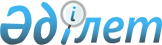 О внесении изменений в постановление Правительства Республики Казахстан от 1 марта 2010 года № 146Постановление Правительства Республики Казахстан от 14 июля 2010 года № 714

      Правительство Республики Казахстан ПОСТАНОВЛЯЕТ:



      1. Внести в постановление Правительства Республики Казахстан от 1 марта 2010 года № 146 "О некоторых вопросах ввоза сахара и сахара-сырца на территорию Республики Казахстан" следующие изменения:



      в пунктах 2 и 3 слово "индустрии" заменить словами "экономического развития".



      2. Настоящее постановление вводится в действие со дня подписания и подлежит официальному опубликованию.      Премьер-Министр

      Республики Казахстан                       К. Масимов
					© 2012. РГП на ПХВ «Институт законодательства и правовой информации Республики Казахстан» Министерства юстиции Республики Казахстан
				